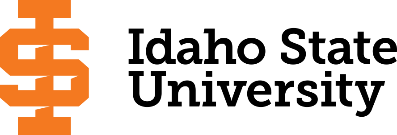 Course Subject and TitleCr. Min. Grade*GE, UU or UM**Sem. OfferedPrerequisiteCo RequisiteA.S. Fire Services Administration Semester OneSemester OneSemester OneSemester OneSemester OneSemester OneSemester OneGE Objective 1: ENGL 1101 English Composition3C-GEF, S, SuAppropriate placement scoreGE Objective 3: 3GEAppropriate placement scoreGE Objective 5: 3GEFSA 1103 Fire Prevention 2DFSA 1106 Principles of Emergency Services 2Free Electives2                                                                                            Total15Semester TwoSemester TwoSemester TwoSemester TwoSemester TwoSemester TwoSemester TwoGE Objective 1: ENGL 1102 Critical Reading and Writing3C-GEENGL 1101 or equivalentGE Objective 5: CHEM 1100, CHEM 1101, or 1111/lab Recommended3-5GEGE Objective 6: Recommend POLS 1101 Intro to US Government3GEFSA 1101 Building Construction and Fire Protection2DFSA 1105 Fire Protection Systems2DFree Electives0-2                                                                                            Total15Semester ThreeSemester ThreeSemester ThreeSemester ThreeSemester ThreeSemester ThreeSemester ThreeGE Objective 2: Principles of Speech3GEGE Objective 6: Recommend ONE OF ECON 1100 OR 2201 OR 22023GEGE Objective 4:3GEFSA 1125 Leadership and Influence (non-core)3DFSA 2202 Legal Aspects of the Fire Service (non-core)2DFree Elective2                                                                                             Total16Semester FourSemester FourSemester FourSemester FourSemester FourSemester FourSemester FourGE Objective 4: Recommend PHIL 1103 Ethics3GEGE Objective 7 or 8: 3GEGE Objective 93GEFSA 1102 Fire Behavior and Combustion2DFSA 1107 Principles of Fire & Emergency Services Safety & Survival  2DFSA 2250 Fire Science Integration (4cr) ¹ or Free Electives (2cr)2If AAS Transfer StudentTotal15COMPLETION OF A.S. FIRE SERVICES ADMINISTRATION OR EQUIVAL IS A PREQUISTE FOR THE B.S. IN FIRE SERVICES ADMINISTRATIONCOMPLETION OF A.S. FIRE SERVICES ADMINISTRATION OR EQUIVAL IS A PREQUISTE FOR THE B.S. IN FIRE SERVICES ADMINISTRATIONCOMPLETION OF A.S. FIRE SERVICES ADMINISTRATION OR EQUIVAL IS A PREQUISTE FOR THE B.S. IN FIRE SERVICES ADMINISTRATIONCOMPLETION OF A.S. FIRE SERVICES ADMINISTRATION OR EQUIVAL IS A PREQUISTE FOR THE B.S. IN FIRE SERVICES ADMINISTRATIONCOMPLETION OF A.S. FIRE SERVICES ADMINISTRATION OR EQUIVAL IS A PREQUISTE FOR THE B.S. IN FIRE SERVICES ADMINISTRATIONCOMPLETION OF A.S. FIRE SERVICES ADMINISTRATION OR EQUIVAL IS A PREQUISTE FOR THE B.S. IN FIRE SERVICES ADMINISTRATIONCOMPLETION OF A.S. FIRE SERVICES ADMINISTRATION OR EQUIVAL IS A PREQUISTE FOR THE B.S. IN FIRE SERVICES ADMINISTRATIONB.S. Fire Services AdministrationB.S. Fire Services AdministrationB.S. Fire Services AdministrationB.S. Fire Services AdministrationB.S. Fire Services AdministrationB.S. Fire Services AdministrationB.S. Fire Services AdministrationSemester FiveSemester FiveSemester FiveSemester FiveSemester FiveSemester FiveSemester FiveFSA 3325 Personnel Management for Fire Service Administrator3UMDFSA 3331 Community Risk Reduction for Fire & Emerg. Services3UMDFSA 1103Non-Core UD FSA Elective3UMDFree Elective (or EMGT Minor course)3Free Electives (or EMGT Minor course)3                                                                                              Total15Semester SixSemester SixSemester SixSemester SixSemester SixSemester SixSemester SixFSA 3333 Applications of Fire Research3UMDFSA 1103FSA 3329 Political and Legal Foundations of Fire Protection 3UMDFSA 2202Non-Core UD FSA Elective3UMDFree Elective (or EMGT Minor course)3Free Electives (or UD EMGT Minor course)3UU                                                                                              Total15Semester SevenSemester SevenSemester SevenSemester SevenSemester SevenSemester SevenSemester SevenFSA 3326 Fire Prevention Organization and Management3UMDFSA 1103FSA 4401: Fire Service Ethics3UMDFree Electives (or EMGT Minor course)3Upper Division Free Electives 3UUFree Electives 3                                                                                              Total                                        15Semester Eight   Semester Eight   Semester Eight   Semester Eight   Semester Eight   Semester Eight   Semester Eight   FSA 3323 Fire and Emergency Services Administration3UMDFSA 2202FSA Elective UD (or UD Free Elective or UD EMGT Minor)3UUDFSA 4409 Internship (if required) or Free Electives3UMDFree Electives 3Free Electives 3                                                                                              Total                                              15*GE=General Education Objective, UU=Upper Division University, UM= Upper Division Major**See Course Schedule section of Course Policies page in the e-catalog (or input F, S, Su, etc.) *GE=General Education Objective, UU=Upper Division University, UM= Upper Division Major**See Course Schedule section of Course Policies page in the e-catalog (or input F, S, Su, etc.) *GE=General Education Objective, UU=Upper Division University, UM= Upper Division Major**See Course Schedule section of Course Policies page in the e-catalog (or input F, S, Su, etc.) *GE=General Education Objective, UU=Upper Division University, UM= Upper Division Major**See Course Schedule section of Course Policies page in the e-catalog (or input F, S, Su, etc.) *GE=General Education Objective, UU=Upper Division University, UM= Upper Division Major**See Course Schedule section of Course Policies page in the e-catalog (or input F, S, Su, etc.) *GE=General Education Objective, UU=Upper Division University, UM= Upper Division Major**See Course Schedule section of Course Policies page in the e-catalog (or input F, S, Su, etc.) *GE=General Education Objective, UU=Upper Division University, UM= Upper Division Major**See Course Schedule section of Course Policies page in the e-catalog (or input F, S, Su, etc.) 2023-24 Major RequirementsCR2023-24 GENERAL EDUCATION OBJECTIVESSatisfy Objectives 1,2,3,4,5,6 (7 or 8) and 92023-24 GENERAL EDUCATION OBJECTIVESSatisfy Objectives 1,2,3,4,5,6 (7 or 8) and 92023-24 GENERAL EDUCATION OBJECTIVESSatisfy Objectives 1,2,3,4,5,6 (7 or 8) and 92023-24 GENERAL EDUCATION OBJECTIVESSatisfy Objectives 1,2,3,4,5,6 (7 or 8) and 936  cr. minRequirements for Fire Services Administration1. Written English  (6 cr. min)                          ENGL 1101/P                                                                              ENGL 11021. Written English  (6 cr. min)                          ENGL 1101/P                                                                              ENGL 11021. Written English  (6 cr. min)                          ENGL 1101/P                                                                              ENGL 11021. Written English  (6 cr. min)                          ENGL 1101/P                                                                              ENGL 11023
3Associate of Science FSA courses 17-211. Written English  (6 cr. min)                          ENGL 1101/P                                                                              ENGL 11021. Written English  (6 cr. min)                          ENGL 1101/P                                                                              ENGL 11021. Written English  (6 cr. min)                          ENGL 1101/P                                                                              ENGL 11021. Written English  (6 cr. min)                          ENGL 1101/P                                                                              ENGL 11023
3Core Courses122. Spoken English   (3 cr. min)                          COMM 11012. Spoken English   (3 cr. min)                          COMM 11012. Spoken English   (3 cr. min)                          COMM 11012. Spoken English   (3 cr. min)                          COMM 11013FSA 1101 Building Construction for Fire Protection23. Mathematics      (3 cr. min)                          3. Mathematics      (3 cr. min)                          3. Mathematics      (3 cr. min)                          3. Mathematics      (3 cr. min)                          3FSA 1102 Fire Behavior and Combustion24. Humanities, Fine Arts, Foreign Lang.    (2 courses; 2 categories; 6 cr. min)                 4. Humanities, Fine Arts, Foreign Lang.    (2 courses; 2 categories; 6 cr. min)                 4. Humanities, Fine Arts, Foreign Lang.    (2 courses; 2 categories; 6 cr. min)                 4. Humanities, Fine Arts, Foreign Lang.    (2 courses; 2 categories; 6 cr. min)                 6FSA 1103 Fire Prevention2Recommend: PHIL 1103 Recommend: PHIL 1103 Recommend: PHIL 1103 Recommend: PHIL 1103 FSA 1105 Fire Protection Systems25. Natural Sciences  (2 lectures-different course prefixes, 1 lab; 7 cr. min)5. Natural Sciences  (2 lectures-different course prefixes, 1 lab; 7 cr. min)5. Natural Sciences  (2 lectures-different course prefixes, 1 lab; 7 cr. min)5. Natural Sciences  (2 lectures-different course prefixes, 1 lab; 7 cr. min)7FSA 1106 Principles of Emergency Services2Required: CHEM 1100 OR 1101 OR 1111 Required: CHEM 1100 OR 1101 OR 1111 Required: CHEM 1100 OR 1101 OR 1111 Required: CHEM 1100 OR 1101 OR 1111 FSA 1107 Principle Fire & Emerg. Services, Safety & Survival26. Behavioral and Social Science        (2 courses-different prefixes; 6 cr. min)Recommend: ONE OF ECON 1100 OR 2201 OR 2202Recommend: POLS 1101 6. Behavioral and Social Science        (2 courses-different prefixes; 6 cr. min)Recommend: ONE OF ECON 1100 OR 2201 OR 2202Recommend: POLS 1101 6. Behavioral and Social Science        (2 courses-different prefixes; 6 cr. min)Recommend: ONE OF ECON 1100 OR 2201 OR 2202Recommend: POLS 1101 6. Behavioral and Social Science        (2 courses-different prefixes; 6 cr. min)Recommend: ONE OF ECON 1100 OR 2201 OR 2202Recommend: POLS 1101 6Non-core courses (or complete 90 hours Fire Officer I)0-56. Behavioral and Social Science        (2 courses-different prefixes; 6 cr. min)Recommend: ONE OF ECON 1100 OR 2201 OR 2202Recommend: POLS 1101 6. Behavioral and Social Science        (2 courses-different prefixes; 6 cr. min)Recommend: ONE OF ECON 1100 OR 2201 OR 2202Recommend: POLS 1101 6. Behavioral and Social Science        (2 courses-different prefixes; 6 cr. min)Recommend: ONE OF ECON 1100 OR 2201 OR 2202Recommend: POLS 1101 6. Behavioral and Social Science        (2 courses-different prefixes; 6 cr. min)Recommend: ONE OF ECON 1100 OR 2201 OR 2202Recommend: POLS 1101 6HSEM 1125 Leadership and Influence36. Behavioral and Social Science        (2 courses-different prefixes; 6 cr. min)Recommend: ONE OF ECON 1100 OR 2201 OR 2202Recommend: POLS 1101 6. Behavioral and Social Science        (2 courses-different prefixes; 6 cr. min)Recommend: ONE OF ECON 1100 OR 2201 OR 2202Recommend: POLS 1101 6. Behavioral and Social Science        (2 courses-different prefixes; 6 cr. min)Recommend: ONE OF ECON 1100 OR 2201 OR 2202Recommend: POLS 1101 6. Behavioral and Social Science        (2 courses-different prefixes; 6 cr. min)Recommend: ONE OF ECON 1100 OR 2201 OR 2202Recommend: POLS 1101 6FSA 2202 Legal Aspects of the Emergency Services2One Course from EITHER Objective 7 OR  8                 (1course;  3 cr. min)One Course from EITHER Objective 7 OR  8                 (1course;  3 cr. min)One Course from EITHER Objective 7 OR  8                 (1course;  3 cr. min)One Course from EITHER Objective 7 OR  8                 (1course;  3 cr. min)3Required for AAS or Transfer Students7. Critical Thinking7. Critical Thinking7. Critical Thinking7. Critical ThinkingFSA 2250 Fire Science Integration¹48. Information Literacy   8. Information Literacy   8. Information Literacy   8. Information Literacy   Bachelor of Science FSA courses27-309. Cultural Diversity                                                          (1 course;  3 cr. min)                                 9. Cultural Diversity                                                          (1 course;  3 cr. min)                                 9. Cultural Diversity                                                          (1 course;  3 cr. min)                                 9. Cultural Diversity                                                          (1 course;  3 cr. min)                                 3Core Courses21General Education Elective to reach 36 cr. min.                    (if necessary)General Education Elective to reach 36 cr. min.                    (if necessary)General Education Elective to reach 36 cr. min.                    (if necessary)General Education Elective to reach 36 cr. min.                    (if necessary)FSA 3323 Fire and Emergency Services Administration3GE Objectives - Catalog Requirements: Catalog YearGE Objectives - Catalog Requirements: Catalog YearGE Objectives - Catalog Requirements: Catalog YearGE Objectives - Catalog Requirements: Catalog YearFSA 3325 Personnel Mgt. for Fire Service Administrator3FSA 3326 Fire Prevention Organization and Management3Total GE (36 min)Total GE (36 min)Total GE (36 min)Total GE (36 min)37FSA 3329 Political and Legal Foundations of Fire Protection3FSA 3331 Community Risk Reduction for Fire & Emerg Services3FSA 3333 Applications of Fire Research         3FSA 4401 Fire Service Ethics         3Non – Core FSA Electives (select 2 courses)6FSA 3324 Analytic Approaches to Public Fire Protection3FSA 3327 Fire-Related Human Behavior3FSA 3328 Disaster Planning and Control3FSA 3330 Fire Protection Structures and Systems3MAP Credit SummaryMAP Credit SummaryMAP Credit SummaryMAP Credit SummaryCRFSA 3332 Fire Investigation and Analysis3AS and General Education   (including 8-10 free electives)AS and General Education   (including 8-10 free electives)AS and General Education   (including 8-10 free electives)AS and General Education   (including 8-10 free electives)60-62FSA 3334 Fire Dynamics3BS MajorBS MajorBS MajorBS Major27-30FSA 3335 Emergency Medical Services Administration3Free Electives to reach 120 credits Free Electives to reach 120 credits Free Electives to reach 120 credits Free Electives to reach 120 credits 27-33FSA Internship *FSA 4409 Practicum-Internship1-36 Credits of Upper Division Course Work6Graduation Requirement Minimum Credit ChecklistGraduation Requirement Minimum Credit ChecklistConfirmedConfirmedConfirmedMinimum 36 cr. General Education Objectives (15 cr. AAS)Minimum 36 cr. General Education Objectives (15 cr. AAS)xxxRecommended & optional toward free electives requirement:Minimum 16 cr. Upper Division in Major (0 cr.  Associate)Minimum 16 cr. Upper Division in Major (0 cr.  Associate)xxHomeland Security and Emergency Management Minor:                                                        18 Minimum 36 cr. Upper Division Overall (0 cr.  Associate)Minimum 36 cr. Upper Division Overall (0 cr.  Associate)xxHSEM 1105 Introduction to Homeland Security and Emerg Mgmt3Minimum of 120 cr. Total (60 cr. Associate)Minimum of 120 cr. Total (60 cr. Associate)xxChoose 3 courses from the HSEM or BS Core9HSEM Electives6MAP Completion Status (for internal use only)Nine (9) of the eighteen (18) total credits must be upper divisionDepartment: Krystal Lyman, 06/013/23CAA or COT:Complete College American Momentum YearMath and English course in first year – specific GE math course identified 9 credits in the major area in first year15 credits each semester (or 30 in academic year)Milestone coursesMath and English course in first year – specific GE math course identified 9 credits in the major area in first year15 credits each semester (or 30 in academic year)Milestone coursesMath and English course in first year – specific GE math course identified 9 credits in the major area in first year15 credits each semester (or 30 in academic year)Milestone coursesMath and English course in first year – specific GE math course identified 9 credits in the major area in first year15 credits each semester (or 30 in academic year)Milestone coursesMath and English course in first year – specific GE math course identified 9 credits in the major area in first year15 credits each semester (or 30 in academic year)Milestone coursesMath and English course in first year – specific GE math course identified 9 credits in the major area in first year15 credits each semester (or 30 in academic year)Milestone coursesMath and English course in first year – specific GE math course identified 9 credits in the major area in first year15 credits each semester (or 30 in academic year)Milestone coursesMath and English course in first year – specific GE math course identified 9 credits in the major area in first year15 credits each semester (or 30 in academic year)Milestone coursesMath and English course in first year – specific GE math course identified 9 credits in the major area in first year15 credits each semester (or 30 in academic year)Milestone coursesMath and English course in first year – specific GE math course identified 9 credits in the major area in first year15 credits each semester (or 30 in academic year)Milestone coursesMath and English course in first year – specific GE math course identified 9 credits in the major area in first year15 credits each semester (or 30 in academic year)Milestone coursesMath and English course in first year – specific GE math course identified 9 credits in the major area in first year15 credits each semester (or 30 in academic year)Milestone coursesMath and English course in first year – specific GE math course identified 9 credits in the major area in first year15 credits each semester (or 30 in academic year)Milestone coursesMath and English course in first year – specific GE math course identified 9 credits in the major area in first year15 credits each semester (or 30 in academic year)Milestone coursesMath and English course in first year – specific GE math course identified 9 credits in the major area in first year15 credits each semester (or 30 in academic year)Milestone coursesMath and English course in first year – specific GE math course identified 9 credits in the major area in first year15 credits each semester (or 30 in academic year)Milestone coursesMath and English course in first year – specific GE math course identified 9 credits in the major area in first year15 credits each semester (or 30 in academic year)Milestone coursesMath and English course in first year – specific GE math course identified 9 credits in the major area in first year15 credits each semester (or 30 in academic year)Milestone coursesMath and English course in first year – specific GE math course identified 9 credits in the major area in first year15 credits each semester (or 30 in academic year)Milestone coursesMath and English course in first year – specific GE math course identified 9 credits in the major area in first year15 credits each semester (or 30 in academic year)Milestone coursesAdvising Notes- Advising Notes- Advising Notes- Advising Notes- Advising Notes- Advising Notes- Advising Notes- Contact Information: Krystal Lyman; scotkrys@isu.edu Contact Information: Krystal Lyman; scotkrys@isu.edu Contact Information: Krystal Lyman; scotkrys@isu.edu Contact Information: Krystal Lyman; scotkrys@isu.edu Contact Information: Krystal Lyman; scotkrys@isu.edu Contact Information: Krystal Lyman; scotkrys@isu.edu Contact Information: Krystal Lyman; scotkrys@isu.edu The requirements for the AS in Fire Services Administration (FSA) must be met in order to earn the BS FSA.The requirements for the AS in Fire Services Administration (FSA) must be met in order to earn the BS FSA.The requirements for the AS in Fire Services Administration (FSA) must be met in order to earn the BS FSA.The requirements for the AS in Fire Services Administration (FSA) must be met in order to earn the BS FSA.The requirements for the AS in Fire Services Administration (FSA) must be met in order to earn the BS FSA.The requirements for the AS in Fire Services Administration (FSA) must be met in order to earn the BS FSA.The requirements for the AS in Fire Services Administration (FSA) must be met in order to earn the BS FSA.*FSA Internship is required for students with less than 5 years in the fire services.*FSA Internship is required for students with less than 5 years in the fire services.*FSA Internship is required for students with less than 5 years in the fire services.*FSA Internship is required for students with less than 5 years in the fire services.*FSA Internship is required for students with less than 5 years in the fire services.*FSA Internship is required for students with less than 5 years in the fire services.*FSA Internship is required for students with less than 5 years in the fire services.AAS students must complete the minimum 36 general education credits requirement.AAS students must complete the minimum 36 general education credits requirement.AAS students must complete the minimum 36 general education credits requirement.AAS students must complete the minimum 36 general education credits requirement.AAS students must complete the minimum 36 general education credits requirement.AAS students must complete the minimum 36 general education credits requirement.AAS students must complete the minimum 36 general education credits requirement.¹ All AAS students must take FSA 2250 as a prerequisite for any upper-division fire courses. If upper division courses are not desired, FSA 2250 4 cr. can be¹ All AAS students must take FSA 2250 as a prerequisite for any upper-division fire courses. If upper division courses are not desired, FSA 2250 4 cr. can be¹ All AAS students must take FSA 2250 as a prerequisite for any upper-division fire courses. If upper division courses are not desired, FSA 2250 4 cr. can be¹ All AAS students must take FSA 2250 as a prerequisite for any upper-division fire courses. If upper division courses are not desired, FSA 2250 4 cr. can be¹ All AAS students must take FSA 2250 as a prerequisite for any upper-division fire courses. If upper division courses are not desired, FSA 2250 4 cr. can be¹ All AAS students must take FSA 2250 as a prerequisite for any upper-division fire courses. If upper division courses are not desired, FSA 2250 4 cr. can be¹ All AAS students must take FSA 2250 as a prerequisite for any upper-division fire courses. If upper division courses are not desired, FSA 2250 4 cr. can bereplaced with 2 credits of Free Electives.replaced with 2 credits of Free Electives.replaced with 2 credits of Free Electives.replaced with 2 credits of Free Electives.replaced with 2 credits of Free Electives.replaced with 2 credits of Free Electives.replaced with 2 credits of Free Electives.